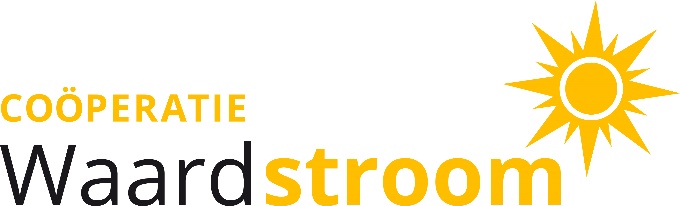 Deelnemersovereenkomst Waardstroom Zonneroos VlistCoöperatief Waardstroom U.A.De ondergetekenden:(1) Coöperatief Waardstroom U.A., statutair gevestigd te Krimpenerwaard, ingeschreven bij de Kamer van Koophandel onder nummer 76266990, hierna te noemen: de coöperatie;en(2) Uw gegevensAchternaam	: ……………………………………	Voorletters	: …………  Man  VrouwLeveringsadres:…………………...……………….	Geboortedatum: ……./………/………Postcode          : …………………………………..	Woonplaats	: ................................Telefoonnummer: ...............................................E-mailadres	: ..................................................Overwegende dat:A	de coöperatie zich inzet voor lokale duurzame energieopwekking via collectieve (zonne-)projecten, in dit geval postcoderoosproject Waardstroom Zonneroos Vlist (hierna: het project);B	de deelnemer zijn energieverbruik (deels) duurzaam wenst in te vullen en daarom wil deelnemen aan het project door afname van ……. Paneeldelen, van de in totaal 204 beschikbare paneeldelen;C	de coöperatie Statuten en een Paneeldelenreglement Waardstroom Zonneroos Vlist heeft waar in algemene zin de verhouding tussen de coöperatie en leden is vastgelegd;D	partijen in deze deelnemersovereenkomst (hierna: overeenkomst) de specifieke onderlinge afspraken voor deelname wensen vast te leggen, in aanvulling op de Statuten en het Paneeldelenreglement Waardstroom Zonneroos Vlist;E	op het project de Regeling Verlaagd Tarief (postcoderoosregeling) van toepassing is en zowel de deelnemer als de locatie van de duurzame energieopwekking in dit gebied zijn gevestigd.Verklaren en komen als volgt overeen:1.	Verklaringen en verplichtingen van de deelnemer:1.1	Door het aangaan van deze overeenkomst wordt de deelnemer lid van de coöperatie en neemt met …. Paneeldelen deel aan het project. De deelnemer betaalt bij aanvang van het lidmaatschap eenmalig een bedrag van driehonderdtien euro (€ 310 excl. BTW) per paneeldeel. De verschuldigde BTW wordt door de Coóperatie voorgeschoten en verrekend met de Belastingdienst.1.2	De deelnemer verklaart dat zijn aanmeldingsgegevens correct zijn.1.3	De deelnemer verklaart te voldoen aan de volgende voorwaarden:1.3.1	De deelnemer beschikt over een aansluiting op het Nederlands elektriciteitsnet met een aansluitingswaarde van niet meer dan 3 X 80A (kleinverbruikersaansluiting).1.3.2	De deelnemer is woonachtig en geregistreerd, dan wel voert bedrijf en is geregistreerd, op het in de aanhef opgenomen adres.1.4	De deelnemer geeft aan de coöperatie door bij welke energieleverancier hij is aangesloten.1.5	De coöperatie adviseert om niet meer panelen aan te schaffen dan die overeenkomen met 80 % van het verwachte stroomverbruik. De deelnemer is ervan op de hoogte dat als de stroomproductie van het aandeel van de deelnemer groter is dan zijn stroomverbruik, de deelnemer over het surplus van de stroomproductie geen belastingkorting ontvangt op zijn energierekening;1.6	De deelnemer is zelf verantwoordelijk voor het verstrekken van de juiste gegevens aan de coöperatie en draagt anders zelf de eventuele (financiële) gevolgen hiervan.1.7	De deelnemer dan wel de rechtsopvolger van de deelnemer, stelt de coöperatie schriftelijk op de hoogte van wijzigingen in zijn gegevens.1.8	De deelnemer aanvaardt alle rechten en plichten die voortvloeien uit deze overeenkomst, het webformulier waarop de deelnemer al zijn gegevens aanlevert, en de Statuten en het Paneeldelenreglement Waardstroom Zonneroos Vlist van de coöperatie. De Statuten en het Paneeldelen-reglement Waardstroom Zonneroos Vlist vormen een onlosmakelijk onderdeel van deze overeenkomst. Door de acceptatie van de overeenkomst verklaart de deelnemer dat de statuten en het Paneeldelenreglement Waardstroom Zonneroos Vlist van de coöperatie voor hem voorafgaand aan de acceptatie kenbaar zijn geweest, dat hij die documenten heeft gelezen en begrepen en dat de deelnemer instemt met de inhoud daarvan.2	Verplichtingen van de coöperatie2.1	De coöperatie draagt zorg voor goed eigenaarschap van het project en verzorgt onderhoud, verzekering, beheer, administratie en de communicatie eromheen.2.2	De coöperatie houdt een energie-administratie bij waaruit blijkt wat de elektriciteitsproductie van de installatie is en op hoeveel elektriciteit een paneeldeel recht heeft.2.3	Bij aanvang van het lidmaatschap van de coöperatie wordt door de coöperatie per deelnemer een ledenrekening aangemaakt. De coöperatie geeft ieder jaar, of bij overdracht van paneeldelen, de opwekgegevens (de ledenverklaring) door aan de energieleverancier van de deelnemer. De belastingkorting waar de deelnemer recht op heeft, wordt door de energieleverancier verwerkt. De coöperatie is niet verantwoordelijk voor het verwerken van de ledenverklaring door de energieleverancier of voor het in rekening brengen van kosten door de energieleverancier.2.4	Een ledenrekening kan alleen worden overgedragen tezamen met de corresponderende deelname als bepaald in het Paneeldelen-reglement Waardstroom Zonneroos Vlist.3	InlegDe deelnemer heeft een inleg in geld gedaan in de coöperatie ter waarde van €…. , gebaseerd op ……. Paneeldelen. Deze inleg zal door de coöperatie worden aangewend voor de financiering van de activiteiten van de coöperatie voor het project.4.	Duur en beëindiging4.1	Deze overeenkomst wordt aangegaan voor de periode dat de deelnemer lid is van de coöperatie en deelneemt aan het project en duurt maximaal 15 jaar na het opleveren van de installatie.4.2	Opzegging of ontbinding van deze overeenkomst aan de zijde van de deelnemer is gedurende de looptijd van deze overeenkomst en het voortduren van het lidmaatschap van het lid uitgesloten, behalve zoals voorzien in het Paneeldelen-reglement Waardstroom Zonneroos Vlist.5.	Ontbindende voorwaarden5.1	Mocht het project om wat voor reden dan ook onverhoopt niet doorgaan, dan vervalt deze overeenkomst. De deelnemer kan in dit geval geen aanspraak maken op gemiste inkomsten.5.2	Deze overeenkomst en het daarmee verbonden lidmaatschap wordt automatisch ontbonden wanneer de deelnemer de initiële inleg niet binnen de gestelde termijn voldoet.5.3	De ongeldigheid of nietigheid van enige bepaling van deze overeenkomst tast de geldigheid van de overige bepalingen van deze overeenkomst niet aan. Partijen vervangen de ongeldige dan wel nietige bepalingen door een bepaling waarvan de rechtsgevolgen, gelet op het doel en de strekking van deze overeenkomst, zoveel mogelijk overeenstemmen met die van de ongeldige of nietige bepaling.5.4	Indien er strijd is tussen deze overeenkomst en de statuten, dan gaat deze overeenkomst voor. Dit enkel en voor zover de wet niet dicteert dat een andere rangorde van toepassing is.6.	Toepasselijk recht en forumkeuze6.1	Op deze overeenkomst is Nederlands recht van toepassing.6.2	Geschillen die mochten ontstaan naar aanleiding van deze overeenkomst zullen worden beslecht door de bevoegde Nederlandse rechter.Aldus overeengekomen en in tweevoud ondertekend te gemeente Krimpenerwaard.Datum:Deelnemer						Coöperatief Waardstroom U.A......................................... (Handtekening)		............................................. (voorzitter)........................................ (Naam)			............................................. (Secretaris)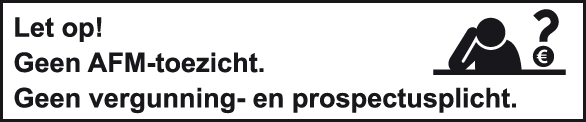 